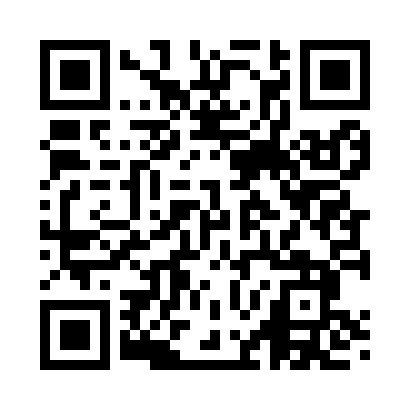 Prayer times for Wray, Colorado, USAMon 1 Jul 2024 - Wed 31 Jul 2024High Latitude Method: Angle Based RulePrayer Calculation Method: Islamic Society of North AmericaAsar Calculation Method: ShafiPrayer times provided by https://www.salahtimes.comDateDayFajrSunriseDhuhrAsrMaghribIsha1Mon3:475:2412:534:528:229:592Tue3:485:2412:534:528:229:583Wed3:485:2512:534:528:219:584Thu3:495:2612:534:528:219:585Fri3:505:2612:544:528:219:576Sat3:515:2712:544:528:219:577Sun3:525:2712:544:528:209:568Mon3:525:2812:544:528:209:559Tue3:535:2912:544:528:209:5510Wed3:545:2912:544:528:199:5411Thu3:555:3012:554:528:199:5312Fri3:565:3112:554:528:189:5313Sat3:575:3212:554:528:189:5214Sun3:585:3212:554:528:179:5115Mon4:005:3312:554:528:179:5016Tue4:015:3412:554:528:169:4917Wed4:025:3512:554:528:159:4818Thu4:035:3512:554:528:159:4719Fri4:045:3612:554:528:149:4620Sat4:055:3712:554:528:139:4521Sun4:065:3812:554:518:129:4422Mon4:085:3912:554:518:129:4323Tue4:095:4012:554:518:119:4124Wed4:105:4112:554:518:109:4025Thu4:115:4112:554:518:099:3926Fri4:135:4212:554:518:089:3827Sat4:145:4312:554:508:079:3628Sun4:155:4412:554:508:069:3529Mon4:165:4512:554:508:059:3430Tue4:185:4612:554:498:049:3231Wed4:195:4712:554:498:039:31